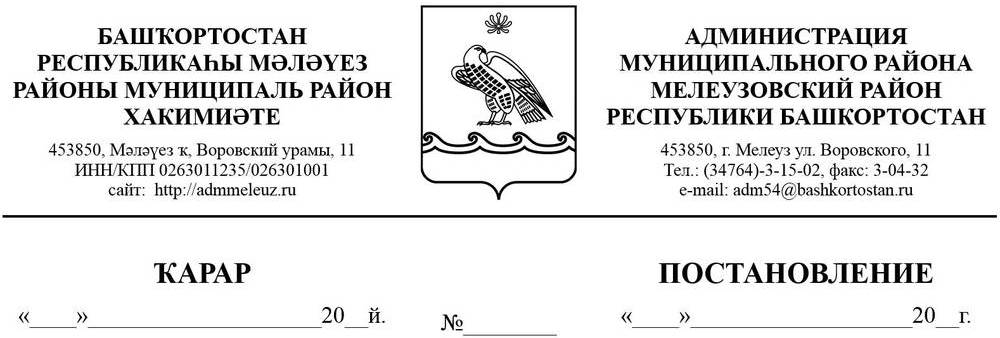           Постановление № 220 от 03.03.2022 г.О внесении изменений в постановлениеглавы Администрации от 29.10.2021 г. № 1286«Об утверждении муниципальной программы «Развитие и поддержка малого и среднего предпринимательства в муниципальном районе Мелеузовский район Республики Башкортостан»В соответствии со статьей 179 Бюджетного кодекса Российской Федерации, статьей 20 Закона Республики Башкортостан от 15 июля 2005 года № 205-з «О бюджетном процессе в Республике Башкортостан», приказом Государственного комитета Республики Башкортостан по предпринимательству от 19 октября 2021 № 184 «О предоставлении в 2021 году субсидий из бюджета Республики Башкортостан бюджетам муниципальных районов и городских округов Республики Башкортостан на поддержку мероприятий муниципальных программ развития субъектов малого и среднего предпринимательства, а также физических лиц, применяющих специальный налоговый режим "Налог на профессиональный доход"», а также в целях повышения эффективности реализации приоритетных задач Администрации муниципального района Мелеузовский район Республики БашкортостанПОСТАНОВЛЯЮ:1. Внести изменения в Приложение № 2 к постановлению главы Администрации муниципального района Мелеузовский район Республики Башкортостан от 29 октября 2021 года № 1286 «Об утверждении муниципальной программы «Развитие и поддержка малого и среднего предпринимательства в муниципальном районе Мелеузовский район Республики Башкортостан», изложив его в новой редакции.2. Разместить настоящее постановление на официальном сайте Администрации в информационно - телекоммуникационной сети «Интернет», обнародовать в здании Администрации.3. Контроль за исполнением настоящего постановления возложить на заместителя главы Администрации А.А. Таймасова.           Глава Администрации						                Р.Н. Шамсутдинов              К.А. Сатлыкова               8 (34764) 3-08-10Согласовано:Заместитель главы Администрации                                                 А.А. ТаймасовУправляющий делами Администрации				        И.Р. МулюковНачальник юридического отдела					        Т.Д. ДмитриеваПриложение № 2План реализации и финансового обеспечения муниципальной программы«Развитие и поддержка малого и среднего предпринимательства в муниципальном районеМелеузовский район Республики Башкортостан»(наименование муниципальной программы)                                   Управляющий делами Администрации 			                       И.Р. Мулюков№ п/пНаименование муниципальной программы (подпрограммы, основного мероприятия, регионального проекта, приоритетного проекта Республики Башкортостан, мероприятия)Наименование муниципальной программы (подпрограммы, основного мероприятия, регионального проекта, приоритетного проекта Республики Башкортостан, мероприятия)Наименование муниципальной программы (подпрограммы, основного мероприятия, регионального проекта, приоритетного проекта Республики Башкортостан, мероприятия)Ответственный исполнитель/соисполнители муниципальной программыИсточник финансового обеспечения муниципальной программыИсточник финансового обеспечения муниципальной программыКоды классификации расходов бюджетаКоды классификации расходов бюджетаКоды классификации расходов бюджетаКоды классификации расходов бюджетаКоды классификации расходов бюджетаРасходы по годам реализации муниципальной программы, тыс. рублей (с одним десятичным знаком после запятой)Расходы по годам реализации муниципальной программы, тыс. рублей (с одним десятичным знаком после запятой)Расходы по годам реализации муниципальной программы, тыс. рублей (с одним десятичным знаком после запятой)Расходы по годам реализации муниципальной программы, тыс. рублей (с одним десятичным знаком после запятой)Расходы по годам реализации муниципальной программы, тыс. рублей (с одним десятичным знаком после запятой)Расходы по годам реализации муниципальной программы, тыс. рублей (с одним десятичным знаком после запятой)Расходы по годам реализации муниципальной программы, тыс. рублей (с одним десятичным знаком после запятой)Расходы по годам реализации муниципальной программы, тыс. рублей (с одним десятичным знаком после запятой)Расходы по годам реализации муниципальной программы, тыс. рублей (с одним десятичным знаком после запятой)Расходы по годам реализации муниципальной программы, тыс. рублей (с одним десятичным знаком после запятой)Срок реализации мероприятияЦелевой индикатор и показатель муниципальной программы, для достижения которого реализуется основное мероприятие, региональный проект, приоритетный проект Республики Башкортостан, мероприятиеНепосредственный результат реализации мероприятия, ед. изм.Значение непосредственного результата реализации мероприятия (по годам реализации муниципальной программы)№ п/пНаименование муниципальной программы (подпрограммы, основного мероприятия, регионального проекта, приоритетного проекта Республики Башкортостан, мероприятия)Наименование муниципальной программы (подпрограммы, основного мероприятия, регионального проекта, приоритетного проекта Республики Башкортостан, мероприятия)Наименование муниципальной программы (подпрограммы, основного мероприятия, регионального проекта, приоритетного проекта Республики Башкортостан, мероприятия)Ответственный исполнитель/соисполнители муниципальной программыИсточник финансового обеспечения муниципальной программыИсточник финансового обеспечения муниципальной программыКоды классификации расходов бюджетаКоды классификации расходов бюджетаКоды классификации расходов бюджетаКоды классификации расходов бюджетаКоды классификации расходов бюджета             всего               в том числе по годам:               в том числе по годам:               в том числе по годам:               в том числе по годам:               в том числе по годам:               в том числе по годам:               в том числе по годам:               в том числе по годам:               в том числе по годам:Срок реализации мероприятияЦелевой индикатор и показатель муниципальной программы, для достижения которого реализуется основное мероприятие, региональный проект, приоритетный проект Республики Башкортостан, мероприятиеНепосредственный результат реализации мероприятия, ед. изм.Значение непосредственного результата реализации мероприятия (по годам реализации муниципальной программы)№ п/пНаименование муниципальной программы (подпрограммы, основного мероприятия, регионального проекта, приоритетного проекта Республики Башкортостан, мероприятия)Наименование муниципальной программы (подпрограммы, основного мероприятия, регионального проекта, приоритетного проекта Республики Башкортостан, мероприятия)Наименование муниципальной программы (подпрограммы, основного мероприятия, регионального проекта, приоритетного проекта Республики Башкортостан, мероприятия)Ответственный исполнитель/соисполнители муниципальной программыИсточник финансового обеспечения муниципальной программыИсточник финансового обеспечения муниципальной программыВедРзПрЦСРВРБА             всего2021202120222023202420252026202720281222344567891011111213141617192021222324АМуниципальная программа «Развитие и поддержка малого и среднего предпринимательства в муниципальном районе Мелеузовский район Республики Башкортостан»Муниципальная программа «Развитие и поддержка малого и среднего предпринимательства в муниципальном районе Мелеузовский район Республики Башкортостан»Муниципальная программа «Развитие и поддержка малого и среднего предпринимательства в муниципальном районе Мелеузовский район Республики Башкортостан»Сектор по торговле, предпринимательству, потребительскому рынку и туризму Администрациивсего, в том числе:всего, в том числе:ххххх24035,57235,57235,524002400240024002400240024002021-2028 годыП. 1.1.1-1.3.3.ххАМуниципальная программа «Развитие и поддержка малого и среднего предпринимательства в муниципальном районе Мелеузовский район Республики Башкортостан»Муниципальная программа «Развитие и поддержка малого и среднего предпринимательства в муниципальном районе Мелеузовский район Республики Башкортостан»Муниципальная программа «Развитие и поддержка малого и среднего предпринимательства в муниципальном районе Мелеузовский район Республики Башкортостан»Сектор по торговле, предпринимательству, потребительскому рынку и туризму Администрациибюджет Республики Башкортостанбюджет Республики Башкортостан706хххх4835,54835,54835,500000002021-2028 годыП. 1.1.1-1.3.3.ххАМуниципальная программа «Развитие и поддержка малого и среднего предпринимательства в муниципальном районе Мелеузовский район Республики Башкортостан»Муниципальная программа «Развитие и поддержка малого и среднего предпринимательства в муниципальном районе Мелеузовский район Республики Башкортостан»Муниципальная программа «Развитие и поддержка малого и среднего предпринимательства в муниципальном районе Мелеузовский район Республики Башкортостан»Сектор по торговле, предпринимательству, потребительскому рынку и туризму Администрациифедеральный бюджетфедеральный бюджет706хх4345ххххххххххх2021-2028 годыП. 1.1.1-1.3.3.ххАМуниципальная программа «Развитие и поддержка малого и среднего предпринимательства в муниципальном районе Мелеузовский район Республики Башкортостан»Муниципальная программа «Развитие и поддержка малого и среднего предпринимательства в муниципальном районе Мелеузовский район Республики Башкортостан»Муниципальная программа «Развитие и поддержка малого и среднего предпринимательства в муниципальном районе Мелеузовский район Республики Башкортостан»местный бюджет706хх4345х192002400240024002400240024002400240024002021-2028 годыП. 1.1.1-1.3.3.ххАМуниципальная программа «Развитие и поддержка малого и среднего предпринимательства в муниципальном районе Мелеузовский район Республики Башкортостан»Муниципальная программа «Развитие и поддержка малого и среднего предпринимательства в муниципальном районе Мелеузовский район Республики Башкортостан»Муниципальная программа «Развитие и поддержка малого и среднего предпринимательства в муниципальном районе Мелеузовский район Республики Башкортостан»внебюджетные источникиххххххххххххххх2021-2028 годыП. 1.1.1-1.3.3.ххЦель программы: обеспечить формирование благоприятных условий, способствующих эффективной предпринимательской деятельностиЦель программы: обеспечить формирование благоприятных условий, способствующих эффективной предпринимательской деятельностиЦель программы: обеспечить формирование благоприятных условий, способствующих эффективной предпринимательской деятельностиЦель программы: обеспечить формирование благоприятных условий, способствующих эффективной предпринимательской деятельностиЦель программы: обеспечить формирование благоприятных условий, способствующих эффективной предпринимательской деятельностиЦель программы: обеспечить формирование благоприятных условий, способствующих эффективной предпринимательской деятельностиЦель программы: обеспечить формирование благоприятных условий, способствующих эффективной предпринимательской деятельностиЦель программы: обеспечить формирование благоприятных условий, способствующих эффективной предпринимательской деятельностиЦель программы: обеспечить формирование благоприятных условий, способствующих эффективной предпринимательской деятельностиЦель программы: обеспечить формирование благоприятных условий, способствующих эффективной предпринимательской деятельностиЦель программы: обеспечить формирование благоприятных условий, способствующих эффективной предпринимательской деятельностиЦель программы: обеспечить формирование благоприятных условий, способствующих эффективной предпринимательской деятельностиЦель программы: обеспечить формирование благоприятных условий, способствующих эффективной предпринимательской деятельностиЦель программы: обеспечить формирование благоприятных условий, способствующих эффективной предпринимательской деятельностиЦель программы: обеспечить формирование благоприятных условий, способствующих эффективной предпринимательской деятельностиЦель программы: обеспечить формирование благоприятных условий, способствующих эффективной предпринимательской деятельностиЦель программы: обеспечить формирование благоприятных условий, способствующих эффективной предпринимательской деятельностиЦель программы: обеспечить формирование благоприятных условий, способствующих эффективной предпринимательской деятельностиЦель программы: обеспечить формирование благоприятных условий, способствующих эффективной предпринимательской деятельностиЦель программы: обеспечить формирование благоприятных условий, способствующих эффективной предпринимательской деятельностиЦель программы: обеспечить формирование благоприятных условий, способствующих эффективной предпринимательской деятельностиЦель программы: обеспечить формирование благоприятных условий, способствующих эффективной предпринимательской деятельностиЦель программы: обеспечить формирование благоприятных условий, способствующих эффективной предпринимательской деятельностиЦель программы: обеспечить формирование благоприятных условий, способствующих эффективной предпринимательской деятельностиЦель программы: обеспечить формирование благоприятных условий, способствующих эффективной предпринимательской деятельностиЦель программы: обеспечить формирование благоприятных условий, способствующих эффективной предпринимательской деятельностиЗадача подпрограммы: увеличить долю малого и среднего бизнеса в объеме отгруженной продукции, выполненных работ, оказанных услугЗадача подпрограммы: увеличить долю малого и среднего бизнеса в объеме отгруженной продукции, выполненных работ, оказанных услугЗадача подпрограммы: увеличить долю малого и среднего бизнеса в объеме отгруженной продукции, выполненных работ, оказанных услугЗадача подпрограммы: увеличить долю малого и среднего бизнеса в объеме отгруженной продукции, выполненных работ, оказанных услугЗадача подпрограммы: увеличить долю малого и среднего бизнеса в объеме отгруженной продукции, выполненных работ, оказанных услугЗадача подпрограммы: увеличить долю малого и среднего бизнеса в объеме отгруженной продукции, выполненных работ, оказанных услугЗадача подпрограммы: увеличить долю малого и среднего бизнеса в объеме отгруженной продукции, выполненных работ, оказанных услугЗадача подпрограммы: увеличить долю малого и среднего бизнеса в объеме отгруженной продукции, выполненных работ, оказанных услугЗадача подпрограммы: увеличить долю малого и среднего бизнеса в объеме отгруженной продукции, выполненных работ, оказанных услугЗадача подпрограммы: увеличить долю малого и среднего бизнеса в объеме отгруженной продукции, выполненных работ, оказанных услугЗадача подпрограммы: увеличить долю малого и среднего бизнеса в объеме отгруженной продукции, выполненных работ, оказанных услугЗадача подпрограммы: увеличить долю малого и среднего бизнеса в объеме отгруженной продукции, выполненных работ, оказанных услугЗадача подпрограммы: увеличить долю малого и среднего бизнеса в объеме отгруженной продукции, выполненных работ, оказанных услугЗадача подпрограммы: увеличить долю малого и среднего бизнеса в объеме отгруженной продукции, выполненных работ, оказанных услугЗадача подпрограммы: увеличить долю малого и среднего бизнеса в объеме отгруженной продукции, выполненных работ, оказанных услугЗадача подпрограммы: увеличить долю малого и среднего бизнеса в объеме отгруженной продукции, выполненных работ, оказанных услугЗадача подпрограммы: увеличить долю малого и среднего бизнеса в объеме отгруженной продукции, выполненных работ, оказанных услугЗадача подпрограммы: увеличить долю малого и среднего бизнеса в объеме отгруженной продукции, выполненных работ, оказанных услугЗадача подпрограммы: увеличить долю малого и среднего бизнеса в объеме отгруженной продукции, выполненных работ, оказанных услугЗадача подпрограммы: увеличить долю малого и среднего бизнеса в объеме отгруженной продукции, выполненных работ, оказанных услугЗадача подпрограммы: увеличить долю малого и среднего бизнеса в объеме отгруженной продукции, выполненных работ, оказанных услугЗадача подпрограммы: увеличить долю малого и среднего бизнеса в объеме отгруженной продукции, выполненных работ, оказанных услугЗадача подпрограммы: увеличить долю малого и среднего бизнеса в объеме отгруженной продукции, выполненных работ, оказанных услугЗадача подпрограммы: увеличить долю малого и среднего бизнеса в объеме отгруженной продукции, выполненных работ, оказанных услугЗадача подпрограммы: увеличить долю малого и среднего бизнеса в объеме отгруженной продукции, выполненных работ, оказанных услугЗадача подпрограммы: увеличить долю малого и среднего бизнеса в объеме отгруженной продукции, выполненных работ, оказанных услуг1.Основное мероприятие «Расширение доступа субъектов малого или среднего предпринимательства к финансовой поддержке»Основное мероприятие «Расширение доступа субъектов малого или среднего предпринимательства к финансовой поддержке»Сектор по торговле, предпринимательству, потребительскому рынку и туризму АдминистрацииСектор по торговле, предпринимательству, потребительскому рынку и туризму Администрацииитого, в том числе:итого, в том числе:ххххх24035,57235,57235,524002400240024002400240024002021-2028 годыП. 1.1.1.хх1.Основное мероприятие «Расширение доступа субъектов малого или среднего предпринимательства к финансовой поддержке»Основное мероприятие «Расширение доступа субъектов малого или среднего предпринимательства к финансовой поддержке»Сектор по торговле, предпринимательству, потребительскому рынку и туризму АдминистрацииСектор по торговле, предпринимательству, потребительскому рынку и туризму Администрациибюджет Республики Башкортостанбюджет Республики Башкортостан706хххх4835,54835,54835,500000002021-2028 годыП. 1.1.1.хх1.Основное мероприятие «Расширение доступа субъектов малого или среднего предпринимательства к финансовой поддержке»Основное мероприятие «Расширение доступа субъектов малого или среднего предпринимательства к финансовой поддержке»Сектор по торговле, предпринимательству, потребительскому рынку и туризму АдминистрацииСектор по торговле, предпринимательству, потребительскому рынку и туризму Администрациифедеральный бюджетфедеральный бюджет706хх4345ххххххххххх2021-2028 годыП. 1.1.1.хх1.Основное мероприятие «Расширение доступа субъектов малого или среднего предпринимательства к финансовой поддержке»Основное мероприятие «Расширение доступа субъектов малого или среднего предпринимательства к финансовой поддержке»Сектор по торговле, предпринимательству, потребительскому рынку и туризму АдминистрацииСектор по торговле, предпринимательству, потребительскому рынку и туризму Администрацииместный бюджетместный бюджет706хх4345х192002400240024002400240024002400240024002021-2028 годыП. 1.1.1.хх1.Основное мероприятие «Расширение доступа субъектов малого или среднего предпринимательства к финансовой поддержке»Основное мероприятие «Расширение доступа субъектов малого или среднего предпринимательства к финансовой поддержке»Сектор по торговле, предпринимательству, потребительскому рынку и туризму АдминистрацииСектор по торговле, предпринимательству, потребительскому рынку и туризму Администрациивнебюджетные источникивнебюджетные источникиххххххххххххххх2021-2028 годыП. 1.1.1.хх1.1.Возмещение части затрат субъектов МСП и самозанятых на оплату аренды здания (помещения), их частей и (или) земельного участка и оплату коммунальных услугВозмещение части затрат субъектов МСП и самозанятых на оплату аренды здания (помещения), их частей и (или) земельного участка и оплату коммунальных услугСектор по торговле, предпринимательству, потребительскому рынку и туризму АдминистрацииСектор по торговле, предпринимательству, потребительскому рынку и туризму Администрацииитого, в том числе:итого, в том числе:ххххх723,5723,5723,5ххххххх2021-2028 годыП. 1.1.1.Количество субъектов малого и среднего предпринимательства, получивших муниципальную поддержку, единицы2021 г.-2;2022 г.-2;2023 г.-2;2024 г.-2;2025 г.-2;2026 г.-2;2027 г.-2;2028 г.-2.1.1.Возмещение части затрат субъектов МСП и самозанятых на оплату аренды здания (помещения), их частей и (или) земельного участка и оплату коммунальных услугВозмещение части затрат субъектов МСП и самозанятых на оплату аренды здания (помещения), их частей и (или) земельного участка и оплату коммунальных услугСектор по торговле, предпринимательству, потребительскому рынку и туризму АдминистрацииСектор по торговле, предпринимательству, потребительскому рынку и туризму Администрациибюджет Республики Башкортостанбюджет Республики Башкортостан706хххх723,5723,5723,500000002021-2028 годыП. 1.1.1.Количество субъектов малого и среднего предпринимательства, получивших муниципальную поддержку, единицы2021 г.-2;2022 г.-2;2023 г.-2;2024 г.-2;2025 г.-2;2026 г.-2;2027 г.-2;2028 г.-2.1.1.Возмещение части затрат субъектов МСП и самозанятых на оплату аренды здания (помещения), их частей и (или) земельного участка и оплату коммунальных услугВозмещение части затрат субъектов МСП и самозанятых на оплату аренды здания (помещения), их частей и (или) земельного участка и оплату коммунальных услугСектор по торговле, предпринимательству, потребительскому рынку и туризму АдминистрацииСектор по торговле, предпринимательству, потребительскому рынку и туризму Администрациифедеральный бюджетфедеральный бюджет706хх4345ххххххххххх2021-2028 годыП. 1.1.1.Количество субъектов малого и среднего предпринимательства, получивших муниципальную поддержку, единицы2021 г.-2;2022 г.-2;2023 г.-2;2024 г.-2;2025 г.-2;2026 г.-2;2027 г.-2;2028 г.-2.1.1.Возмещение части затрат субъектов МСП и самозанятых на оплату аренды здания (помещения), их частей и (или) земельного участка и оплату коммунальных услугВозмещение части затрат субъектов МСП и самозанятых на оплату аренды здания (помещения), их частей и (или) земельного участка и оплату коммунальных услугСектор по торговле, предпринимательству, потребительскому рынку и туризму АдминистрацииСектор по торговле, предпринимательству, потребительскому рынку и туризму Администрацииместный бюджетместный бюджет706хх4345х000ххххххх2021-2028 годыП. 1.1.1.Количество субъектов малого и среднего предпринимательства, получивших муниципальную поддержку, единицы2021 г.-2;2022 г.-2;2023 г.-2;2024 г.-2;2025 г.-2;2026 г.-2;2027 г.-2;2028 г.-2.1.1.Возмещение части затрат субъектов МСП и самозанятых на оплату аренды здания (помещения), их частей и (или) земельного участка и оплату коммунальных услугВозмещение части затрат субъектов МСП и самозанятых на оплату аренды здания (помещения), их частей и (или) земельного участка и оплату коммунальных услугСектор по торговле, предпринимательству, потребительскому рынку и туризму АдминистрацииСектор по торговле, предпринимательству, потребительскому рынку и туризму Администрациивнебюджетные источникивнебюджетные источникиххххххххххххххх2021-2028 годыП. 1.1.1.Количество субъектов малого и среднего предпринимательства, получивших муниципальную поддержку, единицы2021 г.-2;2022 г.-2;2023 г.-2;2024 г.-2;2025 г.-2;2026 г.-2;2027 г.-2;2028 г.-2.1.2.Возмещение части затрат субъектов МСП и самозанятых, связанных с подключением инженерной инфраструктурыВозмещение части затрат субъектов МСП и самозанятых, связанных с подключением инженерной инфраструктурыСектор по торговле, предпринимательству, потребительскому рынку и туризму АдминистрацииСектор по торговле, предпринимательству, потребительскому рынку и туризму Администрацииитого, в том числе:итого, в том числе:ххххх361,8361,8361,8ххххххх2021-2028 годыП. 1.1.1.Количество субъектов малого и среднего предпринимательства, получивших муниципальную поддержку, единицы2021 г.-2;2022 г.-2;2023 г.-2;2024 г.-2;2025 г.-2;2026 г.-2;2027 г.-2;2028 г.-2.1.2.Возмещение части затрат субъектов МСП и самозанятых, связанных с подключением инженерной инфраструктурыВозмещение части затрат субъектов МСП и самозанятых, связанных с подключением инженерной инфраструктурыСектор по торговле, предпринимательству, потребительскому рынку и туризму АдминистрацииСектор по торговле, предпринимательству, потребительскому рынку и туризму Администрациибюджет Республики Башкортостанбюджет Республики Башкортостан706хххх361,8361,8361,800000002021-2028 годыП. 1.1.1.Количество субъектов малого и среднего предпринимательства, получивших муниципальную поддержку, единицы2021 г.-2;2022 г.-2;2023 г.-2;2024 г.-2;2025 г.-2;2026 г.-2;2027 г.-2;2028 г.-2.1.2.Возмещение части затрат субъектов МСП и самозанятых, связанных с подключением инженерной инфраструктурыВозмещение части затрат субъектов МСП и самозанятых, связанных с подключением инженерной инфраструктурыСектор по торговле, предпринимательству, потребительскому рынку и туризму АдминистрацииСектор по торговле, предпринимательству, потребительскому рынку и туризму Администрациифедеральный бюджетфедеральный бюджет706хх4345ххххххххххх2021-2028 годыП. 1.1.1.Количество субъектов малого и среднего предпринимательства, получивших муниципальную поддержку, единицы2021 г.-2;2022 г.-2;2023 г.-2;2024 г.-2;2025 г.-2;2026 г.-2;2027 г.-2;2028 г.-2.1.2.Возмещение части затрат субъектов МСП и самозанятых, связанных с подключением инженерной инфраструктурыВозмещение части затрат субъектов МСП и самозанятых, связанных с подключением инженерной инфраструктурыСектор по торговле, предпринимательству, потребительскому рынку и туризму АдминистрацииСектор по торговле, предпринимательству, потребительскому рынку и туризму Администрацииместный бюджетместный бюджет706хх4345х000ххххххх2021-2028 годыП. 1.1.1.Количество субъектов малого и среднего предпринимательства, получивших муниципальную поддержку, единицы2021 г.-2;2022 г.-2;2023 г.-2;2024 г.-2;2025 г.-2;2026 г.-2;2027 г.-2;2028 г.-2.1.2.Возмещение части затрат субъектов МСП и самозанятых, связанных с подключением инженерной инфраструктурыВозмещение части затрат субъектов МСП и самозанятых, связанных с подключением инженерной инфраструктурыСектор по торговле, предпринимательству, потребительскому рынку и туризму АдминистрацииСектор по торговле, предпринимательству, потребительскому рынку и туризму Администрациивнебюджетные источникивнебюджетные источникиххххххххххххххх2021-2028 годыП. 1.1.1.Количество субъектов малого и среднего предпринимательства, получивших муниципальную поддержку, единицы2021 г.-2;2022 г.-2;2023 г.-2;2024 г.-2;2025 г.-2;2026 г.-2;2027 г.-2;2028 г.-2.1.3.Возмещение части затрат субъектов МСП и самозанятых на уплату первоначального взноса (аванса) и лизинговых платежей по договору (договорам) лизинга, заключенному(-ым) с российскими лизинговыми организациямиВозмещение части затрат субъектов МСП и самозанятых на уплату первоначального взноса (аванса) и лизинговых платежей по договору (договорам) лизинга, заключенному(-ым) с российскими лизинговыми организациямиСектор по торговле, предпринимательству, потребительскому рынку и туризму АдминистрацииСектор по торговле, предпринимательству, потребительскому рынку и туризму Администрацииитого, в том числе:итого, в том числе:ххххх2532,42532,42532,4ххххххх2021-2028 годыП. 1.1.1.Количество субъектов малого и среднего предпринимательства, получивших муниципальную поддержку, единицы2021 г.-3;2022 г.-6;2023 г.-6;2024 г.-6;2025 г.-6;2026 г.-6;2027 г.-6;2028 г.-6.1.3.Возмещение части затрат субъектов МСП и самозанятых на уплату первоначального взноса (аванса) и лизинговых платежей по договору (договорам) лизинга, заключенному(-ым) с российскими лизинговыми организациямиВозмещение части затрат субъектов МСП и самозанятых на уплату первоначального взноса (аванса) и лизинговых платежей по договору (договорам) лизинга, заключенному(-ым) с российскими лизинговыми организациямиСектор по торговле, предпринимательству, потребительскому рынку и туризму АдминистрацииСектор по торговле, предпринимательству, потребительскому рынку и туризму Администрациибюджет Республики Башкортостанбюджет Республики Башкортостан706хххх2532,42532,42532,400000002021-2028 годыП. 1.1.1.Количество субъектов малого и среднего предпринимательства, получивших муниципальную поддержку, единицы2021 г.-3;2022 г.-6;2023 г.-6;2024 г.-6;2025 г.-6;2026 г.-6;2027 г.-6;2028 г.-6.1.3.Возмещение части затрат субъектов МСП и самозанятых на уплату первоначального взноса (аванса) и лизинговых платежей по договору (договорам) лизинга, заключенному(-ым) с российскими лизинговыми организациямиВозмещение части затрат субъектов МСП и самозанятых на уплату первоначального взноса (аванса) и лизинговых платежей по договору (договорам) лизинга, заключенному(-ым) с российскими лизинговыми организациямиСектор по торговле, предпринимательству, потребительскому рынку и туризму АдминистрацииСектор по торговле, предпринимательству, потребительскому рынку и туризму Администрациифедеральный бюджетфедеральный бюджет706хх4345ххххххххххх2021-2028 годыП. 1.1.1.Количество субъектов малого и среднего предпринимательства, получивших муниципальную поддержку, единицы2021 г.-3;2022 г.-6;2023 г.-6;2024 г.-6;2025 г.-6;2026 г.-6;2027 г.-6;2028 г.-6.1.3.Возмещение части затрат субъектов МСП и самозанятых на уплату первоначального взноса (аванса) и лизинговых платежей по договору (договорам) лизинга, заключенному(-ым) с российскими лизинговыми организациямиВозмещение части затрат субъектов МСП и самозанятых на уплату первоначального взноса (аванса) и лизинговых платежей по договору (договорам) лизинга, заключенному(-ым) с российскими лизинговыми организациямиСектор по торговле, предпринимательству, потребительскому рынку и туризму АдминистрацииСектор по торговле, предпринимательству, потребительскому рынку и туризму Администрацииместный бюджетместный бюджет706хх4345х000ххххххх2021-2028 годыП. 1.1.1.Количество субъектов малого и среднего предпринимательства, получивших муниципальную поддержку, единицы2021 г.-3;2022 г.-6;2023 г.-6;2024 г.-6;2025 г.-6;2026 г.-6;2027 г.-6;2028 г.-6.1.3.Возмещение части затрат субъектов МСП и самозанятых на уплату первоначального взноса (аванса) и лизинговых платежей по договору (договорам) лизинга, заключенному(-ым) с российскими лизинговыми организациямиВозмещение части затрат субъектов МСП и самозанятых на уплату первоначального взноса (аванса) и лизинговых платежей по договору (договорам) лизинга, заключенному(-ым) с российскими лизинговыми организациямиСектор по торговле, предпринимательству, потребительскому рынку и туризму АдминистрацииСектор по торговле, предпринимательству, потребительскому рынку и туризму Администрациивнебюджетные источникивнебюджетные источникиххххххххххххххх2021-2028 годыП. 1.1.1.Количество субъектов малого и среднего предпринимательства, получивших муниципальную поддержку, единицы2021 г.-3;2022 г.-6;2023 г.-6;2024 г.-6;2025 г.-6;2026 г.-6;2027 г.-6;2028 г.-6.1.4.Возмещение части затрат субъектов МСП и самозанятых по уплате процентной ставки по кредитному(-ым) договору(-ам), заключенному(-ым) на инвестиционные цели в российской(-их) кредитной(-ых) организации (-ях))Возмещение части затрат субъектов МСП и самозанятых по уплате процентной ставки по кредитному(-ым) договору(-ам), заключенному(-ым) на инвестиционные цели в российской(-их) кредитной(-ых) организации (-ях))Сектор по торговле, предпринимательству, потребительскому рынку и туризму АдминистрацииСектор по торговле, предпринимательству, потребительскому рынку и туризму Администрацииитого, в том числе:итого, в том числе:ххххх361,8361,8361,8ххххххх2021-2028 годыП. 1.1.1.Количество субъектов малого и среднего предпринимательства, получивших муниципальную поддержку, единицы2021 г.-1;2022 г.-1;2023 г.-1;2024 г.-1;2025 г.-1;2026 г.-1;2027 г.-1;2028 г.-1.1.4.Возмещение части затрат субъектов МСП и самозанятых по уплате процентной ставки по кредитному(-ым) договору(-ам), заключенному(-ым) на инвестиционные цели в российской(-их) кредитной(-ых) организации (-ях))Возмещение части затрат субъектов МСП и самозанятых по уплате процентной ставки по кредитному(-ым) договору(-ам), заключенному(-ым) на инвестиционные цели в российской(-их) кредитной(-ых) организации (-ях))Сектор по торговле, предпринимательству, потребительскому рынку и туризму АдминистрацииСектор по торговле, предпринимательству, потребительскому рынку и туризму Администрациибюджет Республики Башкортостанбюджет Республики Башкортостан706хххх361,8361,8361,800000002021-2028 годыП. 1.1.1.Количество субъектов малого и среднего предпринимательства, получивших муниципальную поддержку, единицы2021 г.-1;2022 г.-1;2023 г.-1;2024 г.-1;2025 г.-1;2026 г.-1;2027 г.-1;2028 г.-1.1.4.Возмещение части затрат субъектов МСП и самозанятых по уплате процентной ставки по кредитному(-ым) договору(-ам), заключенному(-ым) на инвестиционные цели в российской(-их) кредитной(-ых) организации (-ях))Возмещение части затрат субъектов МСП и самозанятых по уплате процентной ставки по кредитному(-ым) договору(-ам), заключенному(-ым) на инвестиционные цели в российской(-их) кредитной(-ых) организации (-ях))Сектор по торговле, предпринимательству, потребительскому рынку и туризму АдминистрацииСектор по торговле, предпринимательству, потребительскому рынку и туризму Администрациифедеральный бюджетфедеральный бюджет706хх4345ххххххххххх2021-2028 годыП. 1.1.1.Количество субъектов малого и среднего предпринимательства, получивших муниципальную поддержку, единицы2021 г.-1;2022 г.-1;2023 г.-1;2024 г.-1;2025 г.-1;2026 г.-1;2027 г.-1;2028 г.-1.1.4.Возмещение части затрат субъектов МСП и самозанятых по уплате процентной ставки по кредитному(-ым) договору(-ам), заключенному(-ым) на инвестиционные цели в российской(-их) кредитной(-ых) организации (-ях))Возмещение части затрат субъектов МСП и самозанятых по уплате процентной ставки по кредитному(-ым) договору(-ам), заключенному(-ым) на инвестиционные цели в российской(-их) кредитной(-ых) организации (-ях))Сектор по торговле, предпринимательству, потребительскому рынку и туризму АдминистрацииСектор по торговле, предпринимательству, потребительскому рынку и туризму Администрацииместный бюджетместный бюджет706хх4345х000ххххххх2021-2028 годыП. 1.1.1.Количество субъектов малого и среднего предпринимательства, получивших муниципальную поддержку, единицы2021 г.-1;2022 г.-1;2023 г.-1;2024 г.-1;2025 г.-1;2026 г.-1;2027 г.-1;2028 г.-1.1.4.Возмещение части затрат субъектов МСП и самозанятых по уплате процентной ставки по кредитному(-ым) договору(-ам), заключенному(-ым) на инвестиционные цели в российской(-их) кредитной(-ых) организации (-ях))Возмещение части затрат субъектов МСП и самозанятых по уплате процентной ставки по кредитному(-ым) договору(-ам), заключенному(-ым) на инвестиционные цели в российской(-их) кредитной(-ых) организации (-ях))Сектор по торговле, предпринимательству, потребительскому рынку и туризму АдминистрацииСектор по торговле, предпринимательству, потребительскому рынку и туризму Администрациивнебюджетные источникивнебюджетные источникиххххххххххххххх2021-2028 годыП. 1.1.1.Количество субъектов малого и среднего предпринимательства, получивших муниципальную поддержку, единицы2021 г.-1;2022 г.-1;2023 г.-1;2024 г.-1;2025 г.-1;2026 г.-1;2027 г.-1;2028 г.-1.1.5.Возмещение части затрат субъектов МСП и самозанятых на приобретение оборудованияВозмещение части затрат субъектов МСП и самозанятых на приобретение оборудованияСектор по торговле, предпринимательству, потребительскому рынку и туризму АдминистрацииСектор по торговле, предпринимательству, потребительскому рынку и туризму Администрацииитого, в том числе:итого, в том числе:ххххх2532,42532,42532,4ххххххх2021-2028 годыП. 1.1.1.Количество субъектов малого и среднего предпринимательства, получивших муниципальную поддержку, единицы2021 г.-2;2022 г.-2;2023 г.-2;2024 г.-2;2025 г.-2;2026 г.-2;2027 г.-2;2028 г.-2.1.5.Возмещение части затрат субъектов МСП и самозанятых на приобретение оборудованияВозмещение части затрат субъектов МСП и самозанятых на приобретение оборудованияСектор по торговле, предпринимательству, потребительскому рынку и туризму АдминистрацииСектор по торговле, предпринимательству, потребительскому рынку и туризму Администрациибюджет Республики Башкортостанбюджет Республики Башкортостан706хххх132,4132,4132,400000002021-2028 годыП. 1.1.1.Количество субъектов малого и среднего предпринимательства, получивших муниципальную поддержку, единицы2021 г.-2;2022 г.-2;2023 г.-2;2024 г.-2;2025 г.-2;2026 г.-2;2027 г.-2;2028 г.-2.1.5.Возмещение части затрат субъектов МСП и самозанятых на приобретение оборудованияВозмещение части затрат субъектов МСП и самозанятых на приобретение оборудованияСектор по торговле, предпринимательству, потребительскому рынку и туризму АдминистрацииСектор по торговле, предпринимательству, потребительскому рынку и туризму Администрациифедеральный бюджетфедеральный бюджет706хх4345ххххххххххх2021-2028 годыП. 1.1.1.Количество субъектов малого и среднего предпринимательства, получивших муниципальную поддержку, единицы2021 г.-2;2022 г.-2;2023 г.-2;2024 г.-2;2025 г.-2;2026 г.-2;2027 г.-2;2028 г.-2.1.5.Возмещение части затрат субъектов МСП и самозанятых на приобретение оборудованияВозмещение части затрат субъектов МСП и самозанятых на приобретение оборудованияСектор по торговле, предпринимательству, потребительскому рынку и туризму АдминистрацииСектор по торговле, предпринимательству, потребительскому рынку и туризму Администрацииместный бюджетместный бюджет706хх4345х240024002400ххххххх2021-2028 годыП. 1.1.1.Количество субъектов малого и среднего предпринимательства, получивших муниципальную поддержку, единицы2021 г.-2;2022 г.-2;2023 г.-2;2024 г.-2;2025 г.-2;2026 г.-2;2027 г.-2;2028 г.-2.1.5.Возмещение части затрат субъектов МСП и самозанятых на приобретение оборудованияВозмещение части затрат субъектов МСП и самозанятых на приобретение оборудованияСектор по торговле, предпринимательству, потребительскому рынку и туризму АдминистрацииСектор по торговле, предпринимательству, потребительскому рынку и туризму Администрациивнебюджетные источникивнебюджетные источникиххххххххххххххх2021-2028 годыП. 1.1.1.Количество субъектов малого и среднего предпринимательства, получивших муниципальную поддержку, единицы2021 г.-2;2022 г.-2;2023 г.-2;2024 г.-2;2025 г.-2;2026 г.-2;2027 г.-2;2028 г.-2.1.6.Возмещение части затрат субъектов МСП и самозанятых на приобретение сырья, расходных материалов, необходимых для производства продукцииВозмещение части затрат субъектов МСП и самозанятых на приобретение сырья, расходных материалов, необходимых для производства продукцииСектор по торговле, предпринимательству, потребительскому рынку и туризму АдминистрацииСектор по торговле, предпринимательству, потребительскому рынку и туризму Администрацииитого, в том числе:итого, в том числе:ххххх361,8361,8361,8ххххххх2021-2028 годыП. 1.1.1.Количество субъектов малого и среднего предпринимательства, получивших муниципальную поддержку, единицы2021 г.-1;2022 г.-1;2023 г.-1;2024 г.-1;2025 г.-1;2026 г.-1;2027 г.-1;2028 г.-1.1.6.Возмещение части затрат субъектов МСП и самозанятых на приобретение сырья, расходных материалов, необходимых для производства продукцииВозмещение части затрат субъектов МСП и самозанятых на приобретение сырья, расходных материалов, необходимых для производства продукцииСектор по торговле, предпринимательству, потребительскому рынку и туризму АдминистрацииСектор по торговле, предпринимательству, потребительскому рынку и туризму Администрациибюджет Республики Башкортостанбюджет Республики Башкортостан706хххх361,8361,8361,800000002021-2028 годыП. 1.1.1.Количество субъектов малого и среднего предпринимательства, получивших муниципальную поддержку, единицы2021 г.-1;2022 г.-1;2023 г.-1;2024 г.-1;2025 г.-1;2026 г.-1;2027 г.-1;2028 г.-1.1.6.Возмещение части затрат субъектов МСП и самозанятых на приобретение сырья, расходных материалов, необходимых для производства продукцииВозмещение части затрат субъектов МСП и самозанятых на приобретение сырья, расходных материалов, необходимых для производства продукцииСектор по торговле, предпринимательству, потребительскому рынку и туризму АдминистрацииСектор по торговле, предпринимательству, потребительскому рынку и туризму Администрациифедеральный бюджетфедеральный бюджет706хх4345ххххххххххх2021-2028 годыП. 1.1.1.Количество субъектов малого и среднего предпринимательства, получивших муниципальную поддержку, единицы2021 г.-1;2022 г.-1;2023 г.-1;2024 г.-1;2025 г.-1;2026 г.-1;2027 г.-1;2028 г.-1.1.6.Возмещение части затрат субъектов МСП и самозанятых на приобретение сырья, расходных материалов, необходимых для производства продукцииВозмещение части затрат субъектов МСП и самозанятых на приобретение сырья, расходных материалов, необходимых для производства продукцииСектор по торговле, предпринимательству, потребительскому рынку и туризму АдминистрацииСектор по торговле, предпринимательству, потребительскому рынку и туризму Администрацииместный бюджетместный бюджет706хх4345х000ххххххх2021-2028 годыП. 1.1.1.Количество субъектов малого и среднего предпринимательства, получивших муниципальную поддержку, единицы2021 г.-1;2022 г.-1;2023 г.-1;2024 г.-1;2025 г.-1;2026 г.-1;2027 г.-1;2028 г.-1.1.6.Возмещение части затрат субъектов МСП и самозанятых на приобретение сырья, расходных материалов, необходимых для производства продукцииВозмещение части затрат субъектов МСП и самозанятых на приобретение сырья, расходных материалов, необходимых для производства продукцииСектор по торговле, предпринимательству, потребительскому рынку и туризму АдминистрацииСектор по торговле, предпринимательству, потребительскому рынку и туризму Администрациивнебюджетные источникивнебюджетные источникиххххххххххххххх2021-2028 годыП. 1.1.1.Количество субъектов малого и среднего предпринимательства, получивших муниципальную поддержку, единицы2021 г.-1;2022 г.-1;2023 г.-1;2024 г.-1;2025 г.-1;2026 г.-1;2027 г.-1;2028 г.-1.1.7.Возмещение части затрат субъектов МСП и самозанятых на разработку цифровых приложений и сайтовВозмещение части затрат субъектов МСП и самозанятых на разработку цифровых приложений и сайтовСектор по торговле, предпринимательству, потребительскому рынку и туризму АдминистрацииСектор по торговле, предпринимательству, потребительскому рынку и туризму Администрацииитого, в том числе:итого, в том числе:ххххх361,8361,8361,8ххххххх2021-2028 годыП. 1.1.1.Количество субъектов малого и среднего предпринимательства, получивших муниципальную поддержку, единицы2021 г.-1;2022 г.-1;2023 г.-1;2024 г.-1;2025 г.-1;2026 г.-1;2027 г.-1;2028 г.-1.1.7.Возмещение части затрат субъектов МСП и самозанятых на разработку цифровых приложений и сайтовВозмещение части затрат субъектов МСП и самозанятых на разработку цифровых приложений и сайтовСектор по торговле, предпринимательству, потребительскому рынку и туризму АдминистрацииСектор по торговле, предпринимательству, потребительскому рынку и туризму АдминистрацииБюджет Республики БашкортостанБюджет Республики Башкортостан706хххх361,8361,8361,800000002021-2028 годыП. 1.1.1.Количество субъектов малого и среднего предпринимательства, получивших муниципальную поддержку, единицы2021 г.-1;2022 г.-1;2023 г.-1;2024 г.-1;2025 г.-1;2026 г.-1;2027 г.-1;2028 г.-1.1.7.Возмещение части затрат субъектов МСП и самозанятых на разработку цифровых приложений и сайтовВозмещение части затрат субъектов МСП и самозанятых на разработку цифровых приложений и сайтовСектор по торговле, предпринимательству, потребительскому рынку и туризму АдминистрацииСектор по торговле, предпринимательству, потребительскому рынку и туризму Администрациифедеральный бюджетфедеральный бюджет706хх4345ххххххххххх2021-2028 годыП. 1.1.1.Количество субъектов малого и среднего предпринимательства, получивших муниципальную поддержку, единицы2021 г.-1;2022 г.-1;2023 г.-1;2024 г.-1;2025 г.-1;2026 г.-1;2027 г.-1;2028 г.-1.1.7.Возмещение части затрат субъектов МСП и самозанятых на разработку цифровых приложений и сайтовВозмещение части затрат субъектов МСП и самозанятых на разработку цифровых приложений и сайтовСектор по торговле, предпринимательству, потребительскому рынку и туризму АдминистрацииСектор по торговле, предпринимательству, потребительскому рынку и туризму Администрацииместный бюджетместный бюджет706хх4345х000ххххххх2021-2028 годыП. 1.1.1.Количество субъектов малого и среднего предпринимательства, получивших муниципальную поддержку, единицы2021 г.-1;2022 г.-1;2023 г.-1;2024 г.-1;2025 г.-1;2026 г.-1;2027 г.-1;2028 г.-1.1.7.Возмещение части затрат субъектов МСП и самозанятых на разработку цифровых приложений и сайтовВозмещение части затрат субъектов МСП и самозанятых на разработку цифровых приложений и сайтовСектор по торговле, предпринимательству, потребительскому рынку и туризму АдминистрацииСектор по торговле, предпринимательству, потребительскому рынку и туризму Администрациивнебюджетные источникивнебюджетные источникиххххххххххххххх2021-2028 годыП. 1.1.1.Количество субъектов малого и среднего предпринимательства, получивших муниципальную поддержку, единицы2021 г.-1;2022 г.-1;2023 г.-1;2024 г.-1;2025 г.-1;2026 г.-1;2027 г.-1;2028 г.-1.Задача программы: увеличить вклад предпринимательства в социально-экономическое развитие  муниципального района Мелеузовский район Республики БашкортостанЗадача программы: увеличить вклад предпринимательства в социально-экономическое развитие  муниципального района Мелеузовский район Республики БашкортостанЗадача программы: увеличить вклад предпринимательства в социально-экономическое развитие  муниципального района Мелеузовский район Республики БашкортостанЗадача программы: увеличить вклад предпринимательства в социально-экономическое развитие  муниципального района Мелеузовский район Республики БашкортостанЗадача программы: увеличить вклад предпринимательства в социально-экономическое развитие  муниципального района Мелеузовский район Республики БашкортостанЗадача программы: увеличить вклад предпринимательства в социально-экономическое развитие  муниципального района Мелеузовский район Республики БашкортостанЗадача программы: увеличить вклад предпринимательства в социально-экономическое развитие  муниципального района Мелеузовский район Республики БашкортостанЗадача программы: увеличить вклад предпринимательства в социально-экономическое развитие  муниципального района Мелеузовский район Республики БашкортостанЗадача программы: увеличить вклад предпринимательства в социально-экономическое развитие  муниципального района Мелеузовский район Республики БашкортостанЗадача программы: увеличить вклад предпринимательства в социально-экономическое развитие  муниципального района Мелеузовский район Республики БашкортостанЗадача программы: увеличить вклад предпринимательства в социально-экономическое развитие  муниципального района Мелеузовский район Республики БашкортостанЗадача программы: увеличить вклад предпринимательства в социально-экономическое развитие  муниципального района Мелеузовский район Республики БашкортостанЗадача программы: увеличить вклад предпринимательства в социально-экономическое развитие  муниципального района Мелеузовский район Республики БашкортостанЗадача программы: увеличить вклад предпринимательства в социально-экономическое развитие  муниципального района Мелеузовский район Республики БашкортостанЗадача программы: увеличить вклад предпринимательства в социально-экономическое развитие  муниципального района Мелеузовский район Республики БашкортостанЗадача программы: увеличить вклад предпринимательства в социально-экономическое развитие  муниципального района Мелеузовский район Республики БашкортостанЗадача программы: увеличить вклад предпринимательства в социально-экономическое развитие  муниципального района Мелеузовский район Республики БашкортостанЗадача программы: увеличить вклад предпринимательства в социально-экономическое развитие  муниципального района Мелеузовский район Республики БашкортостанЗадача программы: увеличить вклад предпринимательства в социально-экономическое развитие  муниципального района Мелеузовский район Республики БашкортостанЗадача программы: увеличить вклад предпринимательства в социально-экономическое развитие  муниципального района Мелеузовский район Республики БашкортостанЗадача программы: увеличить вклад предпринимательства в социально-экономическое развитие  муниципального района Мелеузовский район Республики БашкортостанЗадача программы: увеличить вклад предпринимательства в социально-экономическое развитие  муниципального района Мелеузовский район Республики БашкортостанЗадача программы: увеличить вклад предпринимательства в социально-экономическое развитие  муниципального района Мелеузовский район Республики БашкортостанЗадача программы: увеличить вклад предпринимательства в социально-экономическое развитие  муниципального района Мелеузовский район Республики БашкортостанЗадача программы: увеличить вклад предпринимательства в социально-экономическое развитие  муниципального района Мелеузовский район Республики БашкортостанЗадача программы: увеличить вклад предпринимательства в социально-экономическое развитие  муниципального района Мелеузовский район Республики Башкортостан2.Основное мероприятие «Оказание содействия развитию молодежного предпринимательства»Сектор по торговле, предпринимательству, потребительскому рынку и туризму Администрации, сектор по делам молодежи АдминистрацииСектор по торговле, предпринимательству, потребительскому рынку и туризму Администрации, сектор по делам молодежи АдминистрацииСектор по торговле, предпринимательству, потребительскому рынку и туризму Администрации, сектор по делам молодежи Администрацииитого, в том числе:итого, в том числе:ххххх00000000002021-2028 годыП. 1.2.1-1.2.3хх2.Основное мероприятие «Оказание содействия развитию молодежного предпринимательства»Сектор по торговле, предпринимательству, потребительскому рынку и туризму Администрации, сектор по делам молодежи АдминистрацииСектор по торговле, предпринимательству, потребительскому рынку и туризму Администрации, сектор по делам молодежи АдминистрацииСектор по торговле, предпринимательству, потребительскому рынку и туризму Администрации, сектор по делам молодежи Администрациибюджет Республики Башкортостанбюджет Республики Башкортостан706хххх00000000002021-2028 годыП. 1.2.1-1.2.3хх2.Основное мероприятие «Оказание содействия развитию молодежного предпринимательства»Сектор по торговле, предпринимательству, потребительскому рынку и туризму Администрации, сектор по делам молодежи АдминистрацииСектор по торговле, предпринимательству, потребительскому рынку и туризму Администрации, сектор по делам молодежи АдминистрацииСектор по торговле, предпринимательству, потребительскому рынку и туризму Администрации, сектор по делам молодежи Администрациифедеральный бюджетфедеральный бюджет706хххх00000000002021-2028 годыП. 1.2.1-1.2.3хх2.Основное мероприятие «Оказание содействия развитию молодежного предпринимательства»Сектор по торговле, предпринимательству, потребительскому рынку и туризму Администрации, сектор по делам молодежи АдминистрацииСектор по торговле, предпринимательству, потребительскому рынку и туризму Администрации, сектор по делам молодежи АдминистрацииСектор по торговле, предпринимательству, потребительскому рынку и туризму Администрации, сектор по делам молодежи Администрацииместный бюджетместный бюджет706хххх00000000002021-2028 годыП. 1.2.1-1.2.3хх2.Основное мероприятие «Оказание содействия развитию молодежного предпринимательства»Сектор по торговле, предпринимательству, потребительскому рынку и туризму Администрации, сектор по делам молодежи АдминистрацииСектор по торговле, предпринимательству, потребительскому рынку и туризму Администрации, сектор по делам молодежи АдминистрацииСектор по торговле, предпринимательству, потребительскому рынку и туризму Администрации, сектор по делам молодежи Администрациивнебюджетные источникивнебюджетные источникиххххх00000000002021-2028 годыП. 1.2.1-1.2.3хх2.1.Организация мероприятий в сфере молодежной политики, направленных на вовлечение молодежи в инновационную, предпринимательскую, добровольческую деятельность, а также на развитие гражданской активности молодежи и формирование здорового образа жизниСектор по торговле, предпринима-тельству, потребительскому рынку и туризму Администрации, сектор по делам молодежи Администрации, Управление образования, РОО «Мелеузовский Союз предпринимателей»Сектор по торговле, предпринима-тельству, потребительскому рынку и туризму Администрации, сектор по делам молодежи Администрации, Управление образования, РОО «Мелеузовский Союз предпринимателей»Сектор по торговле, предпринима-тельству, потребительскому рынку и туризму Администрации, сектор по делам молодежи Администрации, Управление образования, РОО «Мелеузовский Союз предпринимателей»ИтогоИтого706хххх00000000002021-2028 годыП. 1.2.1-1.2.3Количество мероприятий, единицы2021 г.-1;2022 г.-1;2023 г.-1;2024 г.-1;2025 г.-1;2026 г.-1;2027 г.-1;2028 г.-1.2.2.Проведение информационной кампании, направленной на вовлечение молодежи в предпринимательскую деятельность, конкурсов и мероприятий Сектор по торговле, предпринимательству, потребительскому рынку и туризму Администрации, сектор по делам молодежи Администрации, РОО «Мелеузовский Союз предпринимателей» Сектор по торговле, предпринимательству, потребительскому рынку и туризму Администрации, сектор по делам молодежи Администрации, РОО «Мелеузовский Союз предпринимателей» Сектор по торговле, предпринимательству, потребительскому рынку и туризму Администрации, сектор по делам молодежи Администрации, РОО «Мелеузовский Союз предпринимателей» ИтогоИтого706хххх00000000002021-2028 годыП. 1.2.1-1.2.3Количество слушателей, принявших участие в обучении, человек2021 г.-5;2022 г.-10;2023 г.-10;2024 г.-10;2025 г.-10;2026 г.-10;2027 г.-10;2028 г.-10.3.Региональный проект «Популяризация предпринимательства в Республике Башкортостан»Сектор по торговле, предпринимательству, потребительскому рынку и туризму АдминистрацииСектор по торговле, предпринимательству, потребительскому рынку и туризму АдминистрацииСектор по торговле, предпринимательству, потребительскому рынку и туризму Администрацииитого, в том числе:итого, в том числе:ххххх00000000002021-2028 годыП. 1.2.1-1.2.3хх3.Региональный проект «Популяризация предпринимательства в Республике Башкортостан»Сектор по торговле, предпринимательству, потребительскому рынку и туризму АдминистрацииСектор по торговле, предпринимательству, потребительскому рынку и туризму АдминистрацииСектор по торговле, предпринимательству, потребительскому рынку и туризму Администрациибюджет Республики Башкортостанбюджет Республики Башкортостан706хххх00000000002021-2028 годыП. 1.2.1-1.2.3хх3.Региональный проект «Популяризация предпринимательства в Республике Башкортостан»Сектор по торговле, предпринимательству, потребительскому рынку и туризму АдминистрацииСектор по торговле, предпринимательству, потребительскому рынку и туризму АдминистрацииСектор по торговле, предпринимательству, потребительскому рынку и туризму Администрациифедеральный бюджетфедеральный бюджет706хххх00000000002021-2028 годыП. 1.2.1-1.2.3хх3.Региональный проект «Популяризация предпринимательства в Республике Башкортостан»Сектор по торговле, предпринимательству, потребительскому рынку и туризму АдминистрацииСектор по торговле, предпринимательству, потребительскому рынку и туризму АдминистрацииСектор по торговле, предпринимательству, потребительскому рынку и туризму Администрацииместный бюджетместный бюджет706хххх00000000002021-2028 годыП. 1.2.1-1.2.3хх3.Региональный проект «Популяризация предпринимательства в Республике Башкортостан»Сектор по торговле, предпринимательству, потребительскому рынку и туризму АдминистрацииСектор по торговле, предпринимательству, потребительскому рынку и туризму АдминистрацииСектор по торговле, предпринимательству, потребительскому рынку и туризму Администрациивнебюджетные источникивнебюджетные источникиххххх00000000002021-2028 годыП. 1.2.1-1.2.3хх3.1.Организация обучения физических лиц по программам, направленным на приобретение навыков ведения бизнеса и создания малых и средних предприятийСектор по торговле, предпринимательству, потребительскому рынку и туризму АдминистрацииСектор по торговле, предпринимательству, потребительскому рынку и туризму АдминистрацииСектор по торговле, предпринимательству, потребительскому рынку и туризму АдминистрацииИтогоИтого706хххх00000000002021-2028 годыП. 1.2.1-1.2.3Количество получивших консультационную поддержку, человек2021 г.-5;2022 г.-10;2023 г.-10;2024 г.-10;2025 г.-10;2026 г.-10;2027 г.-10;2028 г.-10.3.2.Консультационная поддержка физических лиц и субъектов молодежного предпринимательстваСектор по торговле, предпринимательству, потребительскому рынку и туризму АдминистрацииСектор по торговле, предпринимательству, потребительскому рынку и туризму АдминистрацииСектор по торговле, предпринимательству, потребительскому рынку и туризму АдминистрацииИтогоИтого706хххх00000000002021-2028 годыП. 1.2.1-1.2.3Количество проведенных мероприятий, единицы2021 г.-4;2022 г.-8;2023 г.-8;2024 г.-9;2025 г.-9;2026 г.-9;2027 г.-9;2028 г.-9.3.3.Проведение работы по формированию у обучающихся старших классов образовательных организаций интереса к предпринимательской деятельности: организация экскурсий на успешные предприятия, проведение конкурсов среди обучающихся и студентовСектор по торговле, предпринимательству, потребительскому рынку и туризму Администрации, Управление образования, РОО «Мелеузовский Союз предпринимателей»Сектор по торговле, предпринимательству, потребительскому рынку и туризму Администрации, Управление образования, РОО «Мелеузовский Союз предпринимателей»Сектор по торговле, предпринимательству, потребительскому рынку и туризму Администрации, Управление образования, РОО «Мелеузовский Союз предпринимателей»ИтогоИтого706хххх00000000002021-2028 годыП. 1.2.1-1.2.3Количество мероприятий, единицы2021 г.-3;2022 г.-6;2023 г.-6;2024 г.-7;2025 г.-7;2026 г.-7;2027 г.-7;2028 г.-7.Задача программы: увеличить долю населения муниципального района Республики Башкортостан, занятого в сфере предпринимательстваЗадача программы: увеличить долю населения муниципального района Республики Башкортостан, занятого в сфере предпринимательстваЗадача программы: увеличить долю населения муниципального района Республики Башкортостан, занятого в сфере предпринимательстваЗадача программы: увеличить долю населения муниципального района Республики Башкортостан, занятого в сфере предпринимательстваЗадача программы: увеличить долю населения муниципального района Республики Башкортостан, занятого в сфере предпринимательстваЗадача программы: увеличить долю населения муниципального района Республики Башкортостан, занятого в сфере предпринимательстваЗадача программы: увеличить долю населения муниципального района Республики Башкортостан, занятого в сфере предпринимательстваЗадача программы: увеличить долю населения муниципального района Республики Башкортостан, занятого в сфере предпринимательстваЗадача программы: увеличить долю населения муниципального района Республики Башкортостан, занятого в сфере предпринимательстваЗадача программы: увеличить долю населения муниципального района Республики Башкортостан, занятого в сфере предпринимательстваЗадача программы: увеличить долю населения муниципального района Республики Башкортостан, занятого в сфере предпринимательстваЗадача программы: увеличить долю населения муниципального района Республики Башкортостан, занятого в сфере предпринимательстваЗадача программы: увеличить долю населения муниципального района Республики Башкортостан, занятого в сфере предпринимательстваЗадача программы: увеличить долю населения муниципального района Республики Башкортостан, занятого в сфере предпринимательстваЗадача программы: увеличить долю населения муниципального района Республики Башкортостан, занятого в сфере предпринимательстваЗадача программы: увеличить долю населения муниципального района Республики Башкортостан, занятого в сфере предпринимательстваЗадача программы: увеличить долю населения муниципального района Республики Башкортостан, занятого в сфере предпринимательстваЗадача программы: увеличить долю населения муниципального района Республики Башкортостан, занятого в сфере предпринимательстваЗадача программы: увеличить долю населения муниципального района Республики Башкортостан, занятого в сфере предпринимательстваЗадача программы: увеличить долю населения муниципального района Республики Башкортостан, занятого в сфере предпринимательстваЗадача программы: увеличить долю населения муниципального района Республики Башкортостан, занятого в сфере предпринимательстваЗадача программы: увеличить долю населения муниципального района Республики Башкортостан, занятого в сфере предпринимательстваЗадача программы: увеличить долю населения муниципального района Республики Башкортостан, занятого в сфере предпринимательстваЗадача программы: увеличить долю населения муниципального района Республики Башкортостан, занятого в сфере предпринимательстваЗадача программы: увеличить долю населения муниципального района Республики Башкортостан, занятого в сфере предпринимательстваЗадача программы: увеличить долю населения муниципального района Республики Башкортостан, занятого в сфере предпринимательства4Основное мероприятие «Осуществление мероприятий по повышению престижа предпринимательской деятельности»Сектор по торговле, предпринимательству, потребительскому рынку и туризму АдминистрацииСектор по торговле, предпринимательству, потребительскому рынку и туризму АдминистрацииСектор по торговле, предпринимательству, потребительскому рынку и туризму Администрацииитого, в том числе:итого, в том числе:ххххх00000000002021-2028 годыП. 1.3.1-1.3.3.хх4Основное мероприятие «Осуществление мероприятий по повышению престижа предпринимательской деятельности»Сектор по торговле, предпринимательству, потребительскому рынку и туризму АдминистрацииСектор по торговле, предпринимательству, потребительскому рынку и туризму АдминистрацииСектор по торговле, предпринимательству, потребительскому рынку и туризму Администрациибюджет Республики Башкортостанбюджет Республики Башкортостан706хххх00000000002021-2028 годыП. 1.3.1-1.3.3.хх4Основное мероприятие «Осуществление мероприятий по повышению престижа предпринимательской деятельности»Сектор по торговле, предпринимательству, потребительскому рынку и туризму АдминистрацииСектор по торговле, предпринимательству, потребительскому рынку и туризму АдминистрацииСектор по торговле, предпринимательству, потребительскому рынку и туризму Администрациифедеральный бюджетфедеральный бюджет706хххх00000000002021-2028 годыП. 1.3.1-1.3.3.хх4Основное мероприятие «Осуществление мероприятий по повышению престижа предпринимательской деятельности»Сектор по торговле, предпринимательству, потребительскому рынку и туризму АдминистрацииСектор по торговле, предпринимательству, потребительскому рынку и туризму АдминистрацииСектор по торговле, предпринимательству, потребительскому рынку и туризму Администрацииместный бюджетместный бюджет706хххх00000000002021-2028 годыП. 1.3.1-1.3.3.хх4Основное мероприятие «Осуществление мероприятий по повышению престижа предпринимательской деятельности»Сектор по торговле, предпринимательству, потребительскому рынку и туризму АдминистрацииСектор по торговле, предпринимательству, потребительскому рынку и туризму АдминистрацииСектор по торговле, предпринимательству, потребительскому рынку и туризму Администрациивнебюджетные источникивнебюджетные источникиххххх00000000002021-2028 годыП. 1.3.1-1.3.3.хх34.1.Информационнаяподдержка малого и среднего предпринимательства на сайте АдминистрацииСектор по торговле, предпринимательству, потребительскому рынку и туризму АдминистрацииСектор по торговле, предпринимательству, потребительскому рынку и туризму АдминистрацииСектор по торговле, предпринимательству, потребительскому рынку и туризму АдминистрацииИтогоИтогоххххх00000000002021-2028 годыП. 1.3.1-1.3.3.Посещаемость сайта (раздел «Предпринимательство и торговля»), единицы2021 г.-50;2022 г.-100;2023 г.-100;2024 г.-100;2025 г.-100;2026 г.-100;2027 г.-100;2028 г.-100.34.2.Научное, образовательное и кадровое обеспечение малого и среднего предпринимательстваСектор по торговле, предпринимательству, потребительскому рынку и туризму Администрации, образовательные учреждения (по согласованию)Сектор по торговле, предпринимательству, потребительскому рынку и туризму Администрации, образовательные учреждения (по согласованию)Сектор по торговле, предпринимательству, потребительскому рынку и туризму Администрации, образовательные учреждения (по согласованию)ИтогоИтогоххххх00000000002021-2028 годыП. 1.3.1-1.3.3.Количество обученных на курсах, чел.2021 г.-5;2022 г.-10;2023 г.-10;2024 г.-10;2025 г.-10;2026 г.-10;2027 г.-10;2028 г.-10.34.3.Организация краткосрочных образовательных курсов для начинающих предпринимателейСектор по торговле, предпринимательству, потребительскому рынку и туризму АдминистрацииСектор по торговле, предпринимательству, потребительскому рынку и туризму АдминистрацииСектор по торговле, предпринимательству, потребительскому рынку и туризму АдминистрацииИтогоИтогоххххх00000000002021-2028 годыП. 1.3.1-1.3.3.Количество обученных на курсах, человек2021 г.-5;2022 г.-10;2023 г.-10;2024 г.-10;2025 г.-10;2026 г.-10;2027 г.-10;2028 г.-10.34.4.Проведение мероприятий по повышению престижа предпринимательской деятельности в МР Мелеузовский район Республики Башкортостан, включая организацию деловых встреч, конференций, конкурсов, семинаров, форумов и фестивалейСектор по торговле, предпринимательству, потребительскому рынку и туризму Администрации, РОО "Мелеузовский Союз предпринимателей"Сектор по торговле, предпринимательству, потребительскому рынку и туризму Администрации, РОО "Мелеузовский Союз предпринимателей"Сектор по торговле, предпринимательству, потребительскому рынку и туризму Администрации, РОО "Мелеузовский Союз предпринимателей"ИтогоИтогоххххх00000000002021-2028 годыП. 1.3.1-1.3.3.Количество проведенных мероприятий, единицы2021 г.-3;2022 г.-6;2023 г.-6;2024 г.-7;2025 г.-7;2026 г.-8;2027 г.-8;2028 г.-8.34.5.Публикация в средствах массовой информации (в том числе на телевидении, радио), в социальных сетях информационных сюжетов, посвященным историям успехов местных предпринимателейСектор по торговле, предпринимательству, потребительскому рынку и туризму АдминистрацииСектор по торговле, предпринимательству, потребительскому рынку и туризму АдминистрацииСектор по торговле, предпринимательству, потребительскому рынку и туризму АдминистрацииИтогоИтогоххххх00000000002021-2028 годыП. 1.3.1-1.3.3.Количество публикаций, материалов, единицы2021 г.-6;2022 г.-12;2023 г.-12;2024 г.-12;2025 г.-12;2026 г.-12;2027 г.-12;2028 г.-12.34.6.Организация работы сайта муниципального района, раздел «Предпринимательство»и обновление информации на немСектор по торговле, предпринимательству, потребительскому рынку и туризмуСектор по торговле, предпринимательству, потребительскому рынку и туризмуСектор по торговле, предпринимательству, потребительскому рынку и туризмуИтогоИтогоххххх00000000002021-2028 годыП. 1.3.1-1.3.3.Количество размещенных сообщений, единицы2021 г.-10;2022 г.-20;2023 г.-20;2024 г.-20;2025 г.-25;2026 г.-25;2027 г.-30;2028 г.-30.34.7.Информирование субъектов малого и среднего предпринимательства о порядке предоставления заявлений на оказание финансовой поддержкиСектор по торговле, предпринимательству, потребительскому рынку и туризму АдминистрацииСектор по торговле, предпринимательству, потребительскому рынку и туризму АдминистрацииСектор по торговле, предпринимательству, потребительскому рынку и туризму АдминистрацииИтогоИтогоххххх00000000002021-2028 годыП. 1.3.1-1.3.3.Количество информационных источников для размещения сообщений, единицы2021 г.-2;2022 г.-2;2023 г.-2;2024 г.-2;2025 г.-2;2026 г.-2;2027 г.-2;2028 г.-2.34.8.Организация работы Координационного совета по предпринимательству при Главе Администрации Сектор по торговле, предпринимательству, потребительскому рынку и туризму АдминистрацииСектор по торговле, предпринимательству, потребительскому рынку и туризму АдминистрацииСектор по торговле, предпринимательству, потребительскому рынку и туризму АдминистрацииИтогоИтогоххххх0000000000ЕжегодноП. 1.3.1-1.3.3.Количество проведенных заседаний, единицы2021 г.-1;2022 г.-2;2023 г.-3;2024 г.-3;2025 г.-3;2026 г.-3;2027 г.-3;2028 г.-3.34.9.Сбор информации и проведение анализа по мониторингу предпринимательского климатаСектор по торговле, предпринимательству, потребительскому рынку и туризму АдминистрацииСектор по торговле, предпринимательству, потребительскому рынку и туризму АдминистрацииСектор по торговле, предпринимательству, потребительскому рынку и туризму АдминистрацииИтогоИтогоххххх00000000002021-2028 годыП. 1.3.1-1.3.3.Подготовка годовых отчетов, единицы 2021 г.-1;2022 г.-1;2023 г.-1;2024 г.-1;2025 г.-1;2026 г.-1;2027 г.-1;2028 г.-1.34.10.Разработка проектов нормативных правовых актов, направленных на совершенствование законодательства в сфере малого и среднего предпринимательстваСектор по торговле, предпринимательству, потребительскому рынку и туризму АдминистрацииСектор по торговле, предпринимательству, потребительскому рынку и туризму АдминистрацииСектор по торговле, предпринимательству, потребительскому рынку и туризму АдминистрацииИтогоИтогоххххх0000000000ЕжегодноП. 1.3.1-1.3.3.Количество разработанных нормативных правовых актов, единицы2021 г.-1;2022 г.-1;2023 г.-1;2024 г.-1;2025 г.-1;2026 г.-1;2027 г.-1;2028 г.-1.34.11.Участие в проведении недели предпринимательства в Республики БашкортостанСектор по торговле, предпринимательству, потребительскому рынку и туризму АдминистрацииСектор по торговле, предпринимательству, потребительскому рынку и туризму АдминистрацииСектор по торговле, предпринимательству, потребительскому рынку и туризму АдминистрацииИтогоИтогоххххх0000000000ЕжегодноП. 1.3.1-1.3.3.Количество СМСП, принявших участие, единицы2021 г.-2;2022 г.-2;2023 г.-2;2024 г.-2;2025 г.-2;2026 г.-2;2027 г.-2;2028 г.-2.45.Федеральный проект «Акселерация субъектов малого или среднего предпринимательства»Сектор по торговле, предпринимательству, потребительскому рынку и туризму АдминистрацииСектор по торговле, предпринимательству, потребительскому рынку и туризму АдминистрацииСектор по торговле, предпринимательству, потребительскому рынку и туризму Администрацииитого, в том числе:итого, в том числе:ххххх00000000002021-2028 годыП. 1.3.1-1.3.3.хх45.Федеральный проект «Акселерация субъектов малого или среднего предпринимательства»Сектор по торговле, предпринимательству, потребительскому рынку и туризму АдминистрацииСектор по торговле, предпринимательству, потребительскому рынку и туризму АдминистрацииСектор по торговле, предпринимательству, потребительскому рынку и туризму Администрациибюджет Республики Башкортостанбюджет Республики Башкортостан706хххх00000000002021-2028 годыП. 1.3.1-1.3.3.хх45.Федеральный проект «Акселерация субъектов малого или среднего предпринимательства»Сектор по торговле, предпринимательству, потребительскому рынку и туризму АдминистрацииСектор по торговле, предпринимательству, потребительскому рынку и туризму АдминистрацииСектор по торговле, предпринимательству, потребительскому рынку и туризму Администрациифедеральный бюджетфедеральный бюджет706хххх00000000002021-2028 годыП. 1.3.1-1.3.3.хх45.Федеральный проект «Акселерация субъектов малого или среднего предпринимательства»Сектор по торговле, предпринимательству, потребительскому рынку и туризму АдминистрацииСектор по торговле, предпринимательству, потребительскому рынку и туризму АдминистрацииСектор по торговле, предпринимательству, потребительскому рынку и туризму Администрацииместный бюджетместный бюджет706хххх00000000002021-2028 годыП. 1.3.1-1.3.3.хх45.Федеральный проект «Акселерация субъектов малого или среднего предпринимательства»Сектор по торговле, предпринимательству, потребительскому рынку и туризму АдминистрацииСектор по торговле, предпринимательству, потребительскому рынку и туризму АдминистрацииСектор по торговле, предпринимательству, потребительскому рынку и туризму Администрациивнебюджетные источникивнебюджетные источникиххххх00000000002021-2028 годыП. 1.3.1-1.3.3.хх5.1.Создание и актуализация единой базы данных получателей средств муниципальной поддержкиСектор по торговле, предпринимательству, потребительскому рынку и туризму АдминистрацииСектор по торговле, предпринимательству, потребительскому рынку и туризму АдминистрацииСектор по торговле, предпринимательству, потребительскому рынку и туризму АдминистрацииИтогоИтогоххххх0000000000ЕжегодноП. 1.3.1-1.3.3.Обновление реестра СМСП, получивших финансовую поддержку, единицы2021 г.-2;2022 г.-2;2023 г.-2;2024 г.-2;2025 г.-2;2026 г.-2;2027 г.-2;2028 г.-2.